МИНИСТЕРСТВО ОБРАЗОВАНИЯ, НАУКИ И МОЛОДЕЖНОЙ ПОЛИТИКИ РЕСПУБЛИКИ КОМИМОО «Районный центр дополнительного образования» с. КорткеросОТЧЕТо пешем походе 2 степени сложности на Полярнм Урале, Ямало – Ненецкий Автономный округа  27 июня по 9 июля 2022 годаМаршрутный лист № _______________Руководитель группы: Кудрина Серафима Евгеньевна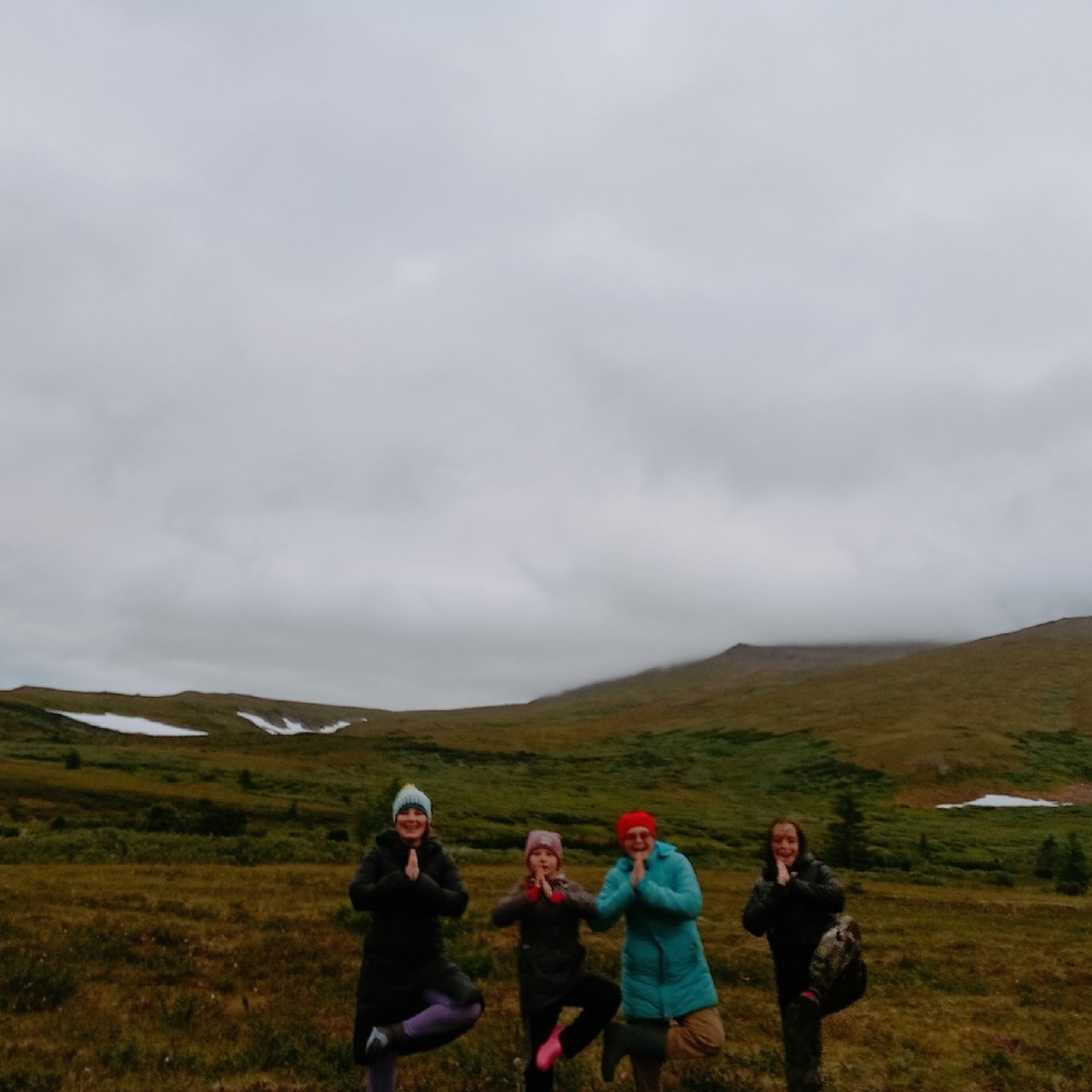 Адрес хранения отчета: Республика Коми, с. Корткерос, ул. Лебедева 10Корткерос 2022Справочные сведения о походеПоход организован и пройден участниками команды «Сокол» в рамках  I Летней Туриады «Дорога за горизонт».Район похода: Российская Федерация, Полярный Урал, Ямало – Ненецкий Автономный округ.По маршруту: г. Сыктывкар – ж/д станция Собь – ж/д станция Харп - г. Сыктывкар.Список группы:Общегеографическая и туристская характеристика района походаСтанция Собь на железнодорожной ветке Чум - Лабытнанги окружена горами со всех сторон. Это самая середина Полярного Урала, где горы, хоть и не очень высоки, но благодаря северной природе выглядят весьма внушительно. По горной долине течёт речка Собь, давшая название станции, — приток Оби. По суровым заполярным горам ходят тучи, дожди и ветры.Область Полярного Урала располагается в пределах зоны тундры. По устройству поверхности область представляет собой горную дугу, выпуклую к востоку. Южной морфологической границей области является поперечная долина реки Ляпин. Южное колено дуги Полярного Урала (Ненецкий Урал) - протягивается на юго-запад от горы Константинов Камень почти до горы Народной. Он имеет большие высоты по сравнению с Пай-Хоем. Расчленен на отдельные массивы, кряжи с округлыми вершинами. Нередко они перемежаются с пиками и каровыми зазубренными гребнями, образовавшимися под воздействием четвертичных ледников. Резко проявляющееся морозное выветривание привело к образованию большого скопления обломочного материала. Примечательной особенностью рельефа Полярного Урала является ступенчатость склонов как результат неоднократного разновременного проявления денудационных процессов. Располагаясь к северу от полярного круга, Полярный Урал имеет суровый климат. Ему свойственны все черты климата зоны тундры. Более часты вхождения арктических воздушных масс, понижающие температуру воздуха до отрицательной в июле. Суровость климата и многолетняя мерзлота ограничивают развитие цветковых и злаковых растений. Основу тундровых ассоциаций составляют мхи, лишайники, осоки и кустарники (полярная ива, полярная березка, богульник), занимающие понижения. Горные районы, лишенные почв,обеднены растительными формами. Здесь лишайники, мхи, кирпично-красные водоросли, осоки, камнеломки. Животный мир Полярного Урала беден: дикий северный олень, песец, пеструшка, белая сова, белая куропатка. Зато поразительно шумная, громкоголосая, кипучая жизнь наступает в тундре весной и летом.Организация походаПоход был организован в рамках  I Летней Туриады «Дорога за горизонт» проводимой ГАУ ДО РК “РЦДиМ”.В походе приняли участие туристы которые уже имеют опыт многодневных пеших походов.Идея похода заключается в прохождении учебно-тренировочного маршрута с преодолением несложных препятствий с целью развития туристских навыков, а также исследования природной местности, восстановления психического и физического состояния после учебного года.Задачи:Преодолеть пеший маршрут протяженностью 65 км;закрепить на практике туристские навыки подготовки к походу, «разбивки» лагеря, ориентирования на местности и преодоления естественных препятствий;исследовать район и увидеть своими глазами всю красоту нашей родины. Препятствия на маршруте:Аварийный выход: вдоль всего маршрута проходит железно дорожная магистраль Сейда – Лабытнанги, до которой можно добраться пешком за три часа от самых дальних точек маршрута. Схема заявленного маршрута:Старт – ст. СобьФиниш – пос.  Харп.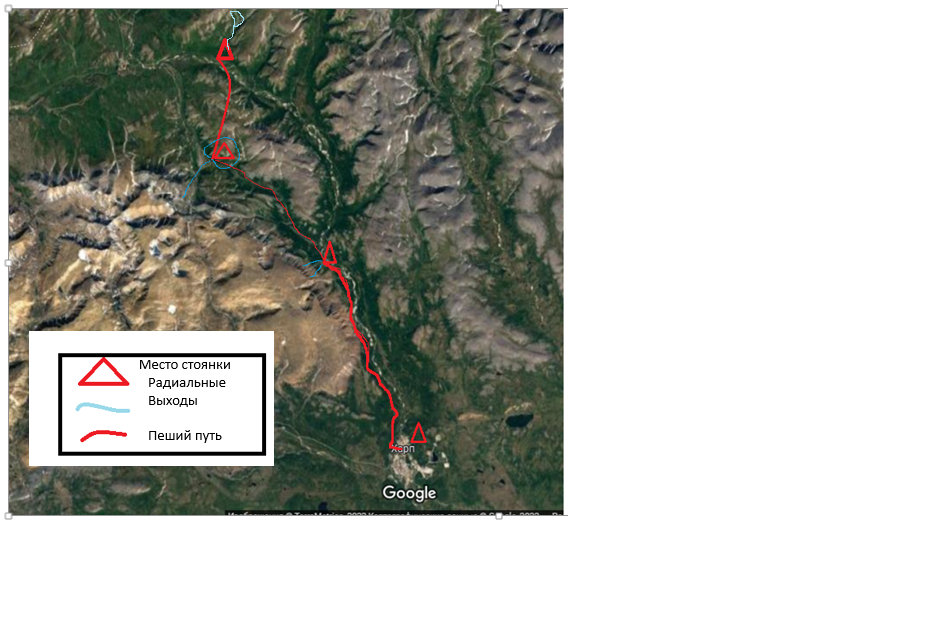 Погодные условия в период прохождения маршрута Дневник прохождения маршрутаДень 1, 2. 27-28 июня Заброска на поездах от ж/ станций Сыктывкар – Сейда – Собь. 28 июня 18.30 прибыли на ж/д станцию Собь. Перейдя через железно дорожные пути и пройдя к реке Собь 500 метров поставили лагерь. Приготовили ужин. Сотовая связь отсутствовала. Поприветствовали другие команды. Попили чай с другими командами и легли спать. День 3. 29 июня Подъем, завтрак, и подготовка к прогулке. Адаптационная прогулка налегке (взяли только перекус с собой) к водопаду «Девичьи слезы». Делая каждый шаг по полярной земле становились все счастливей. Повсюду цвели цветы. Очень много кувшинок и незабудок. Прогулка оказалась достаточно серьезным испытанием (5 часов) так как обратно мы возвращались не по тропе вдоль ручья, а по вершине хребта. Вернулись в лагерь, поужинали. Поиграли в палатке в игры, почитали две главы из книги об истории Арктики и легли спать.День 4. 30 июня.Проснулись рано утром, солнце начинает ярко светить в 4 утра. Позавтракали. Долго собирались т.к. дорога для нас предстояла долгая и трудная. В нашей команде было 4 девочки, и одной из нас 10 лет. Сложили лагерь, распределили снаряжение и продовольствие между собой и отправились в путь. Первым испытанием было перебраться на противоположный берег по навесному мосту (100 с человека). Мост знатно прогнил от старости, было страшно! Переправились за 30 минут. Стали подниматься на холм, с рюкзаками было тяжело, останавливались каждые 20 минут. Набрав высоту шли по тропе, но трапа часто терялась и нужно было ее стараться находить. Не смотря на то что физически было очень тяжело, мир вокруг удивлял своей красотой. В Нефритовую долину мы спустились через шесть часов хода. В долине стоял лагерь «Ямал – спаса», у них проходили полевые учения. Наш лагерь мы поставили в километре от спасателей. Приготовили ужин на газу и легли спать.День 5. 1 июля.Погода была пасмурная весь день, поэтому в палатке было комфортно спать долго. Проснулись, позавтракали и собралась сходить к нефритовому водопаду. Пошли налегке (взяли только перекус), к водопаду пошли по грунтовой дороге, а обратно по каменной долине (прогулка заняла 3,5 часа). Везде было очень красиво и гармонично. Вернувшись в лагерь покушали и стали играть в игры. Каждая почитала в слух по две главы об истории освоения Арктики. Снова покушали. Пили чай и любовались гармонией мира! Смотрели на спасателей, а потом тихонечко легли спать.День 6. 2 июля. Гуляли по окрестностям долины. День 7. 3 июля.Дневка.День 8. 4 июля.Подъем в 4 утра. Завтрак, сборы лагеря. Вышли в сторону подножья горного массива Рай-Из в 6.00. Там нас ждали наши друзья в организованном полевом лагере для участников туриады. Дорога тянулась вдоль ручья Нырд – Вомен – Шор. Приходилось несколько раз разуваться и переходить ручей. Вода была высокая и очень холодная. В долине растет очень много цветов, определили 5 красно книжных видов. До лагеря мы добрались в 12.40. Нас встретили напоили чаем, развели для нас костер и даже приготовили обед. Вечером гуляли в окрестностях, болтали у костра с другими командами, смеялись. В 9 веччера наша компания уже отправилась спать.День 9. 5 июля. Подьем, завтрак. Почитали дружно книгу, погуляли по «лугам». Еще раз восхитились великолепием окружающего мира. В 13.00 было построение всех участников туриады и торжественное вручение значков юных путешественников. Групповые фотосессии, чаепитие.  К 15.00 мы собрались с девочками в дорогу. Нас подвезли на вездеходах. В 22.30 мы пришли в поселок Харп. На окраине поселка поставили лагерь.День 10. 6 июля. 8.00 подъем, сбор лагеря и завтрак. В 10.00 посадка на поезд до города Воркуты. 18.30 прибыли в Воркуту, заселились в съемную квартиру. Помылись, закупили продукты, приготовили ужин. Сон в мягких кроватках. День 11. 7 июля.Подъем, завтрак. Экскурсия по городу. Посещение городской библиотеки. Поездка в поселок Варгашор и посещения там краеведческого музея. Пробыли в музее до его закрытия. Очень много в этом поселке нас удивило и шокировало. Почти в девять вечера мы вернулись в Воркуту в квартиру. Поужинали и легли спать.День 12 -13. 8 – 9 июля.Подьем в 7.00. Сборы, завтрак. В 7.45 у нас была назначена экскурсия по г. Воркуте и посещение музея. На экскурсию мы отправились сразу с рюкзаками, а после экскурсии отправились на вокзал. Там нас ждал поезд, в котором мы доехали до г. Микунь. В г. Микунь мы пересели на другой поезд до г. Сыктывкара. Вот и все!Итоги Группа выполнила весь запланированный маршрут. Получила колоссальный опыт пешего «девичьего» похода. Наша команда отлично справилась со всеми поставленными задачами: мы прошли путь в 62 км в горной местности, закрепили на практике туристские навыки, открыли для себя новые места, познакомились в дорогах и на маршруте с огромным количеством интересных людей и замечательно провели время!Маршрут вполне подходит для группы новичков, открывает для них все прелести туризма и не являются таким уж сложным, очень удобен в плане заброски.Фотоматериалы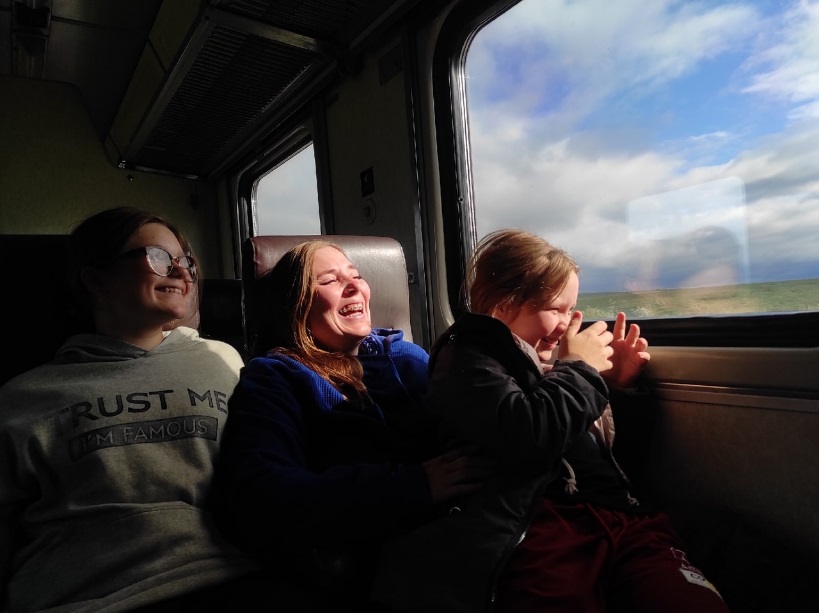 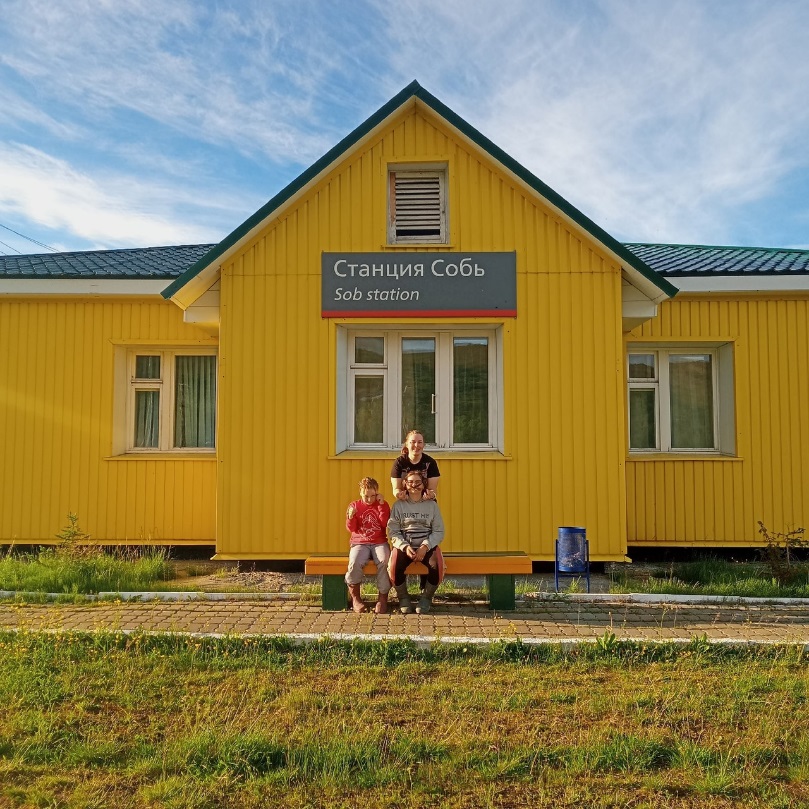 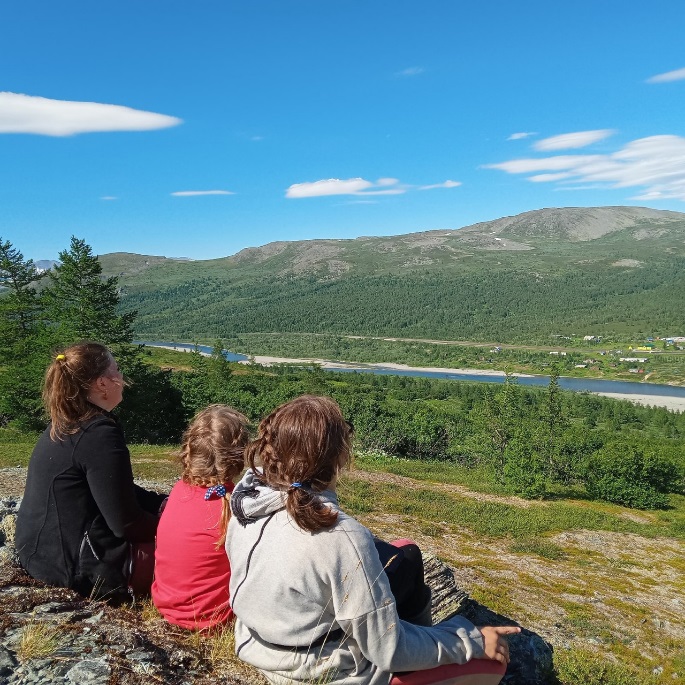 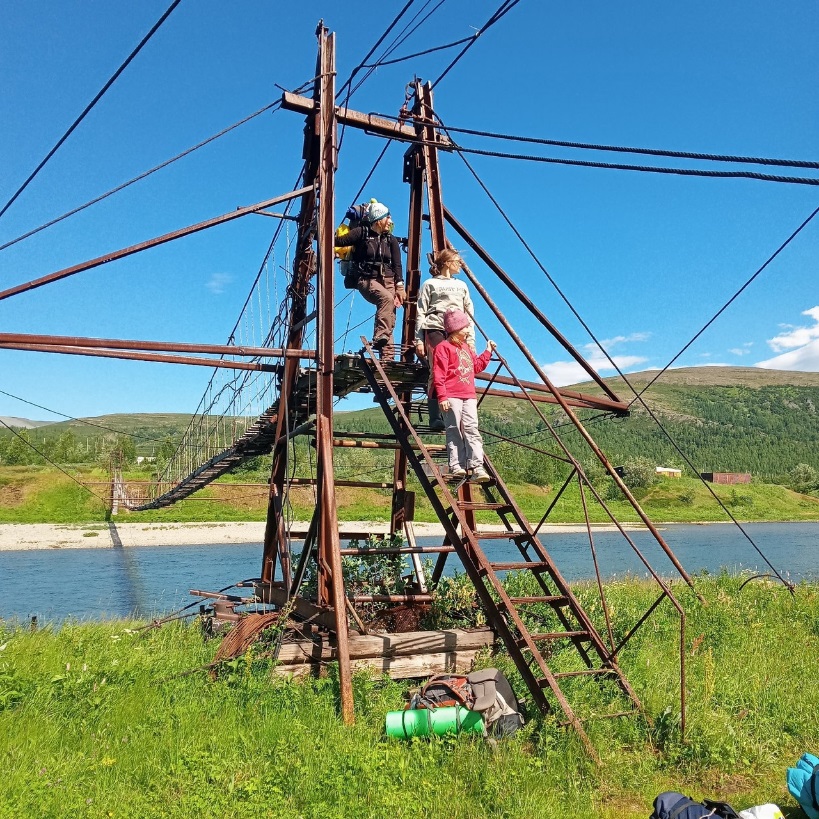 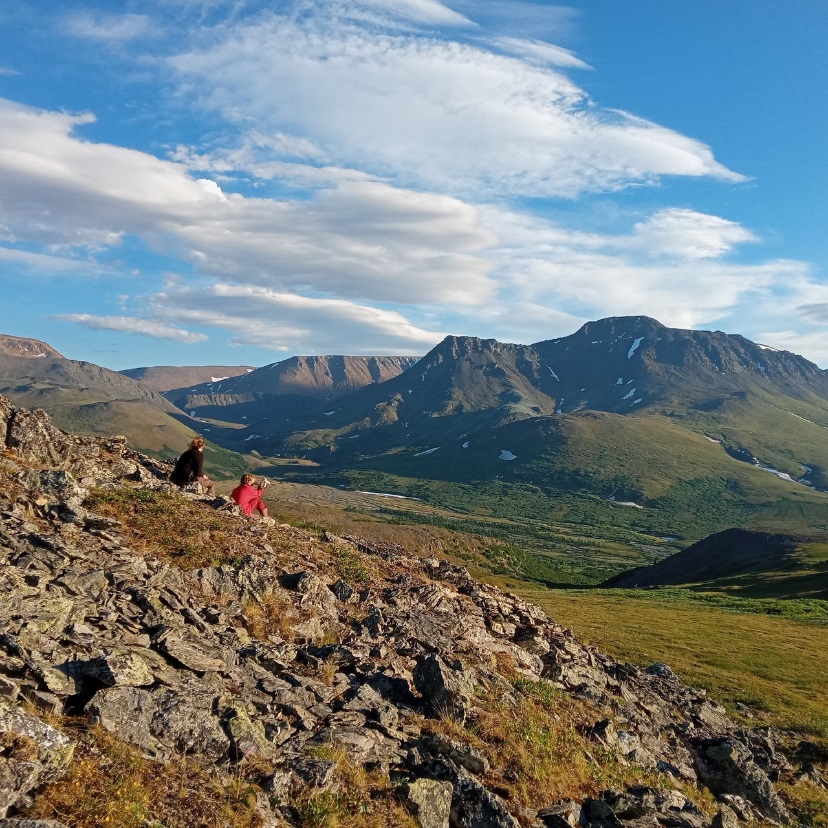 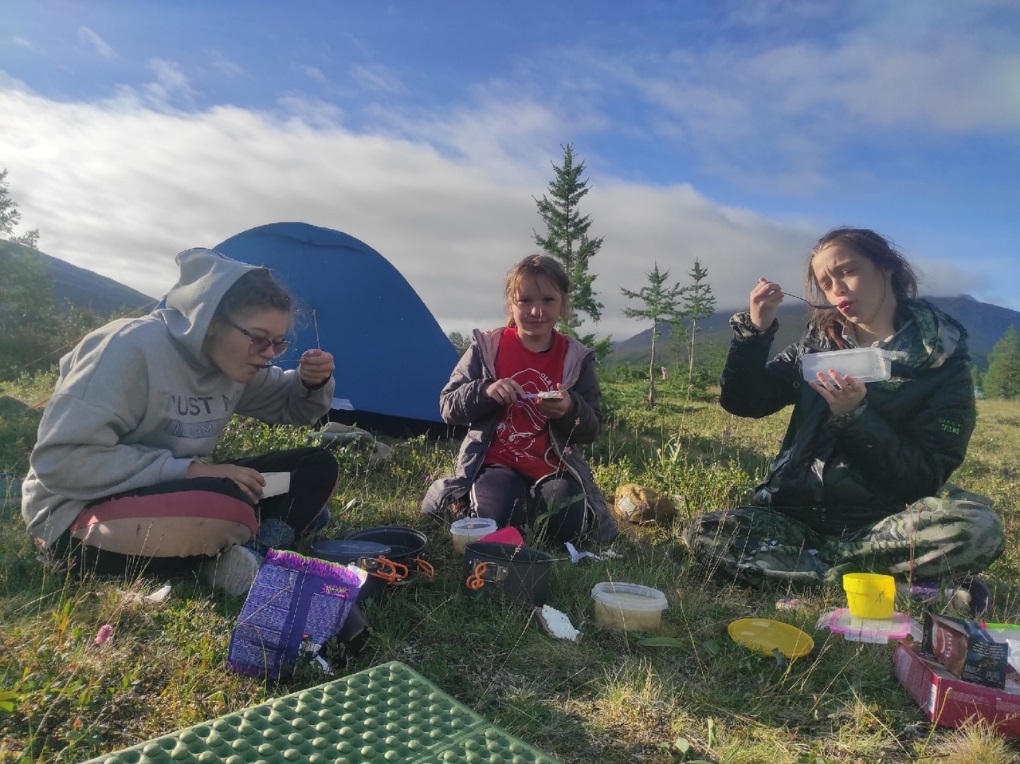 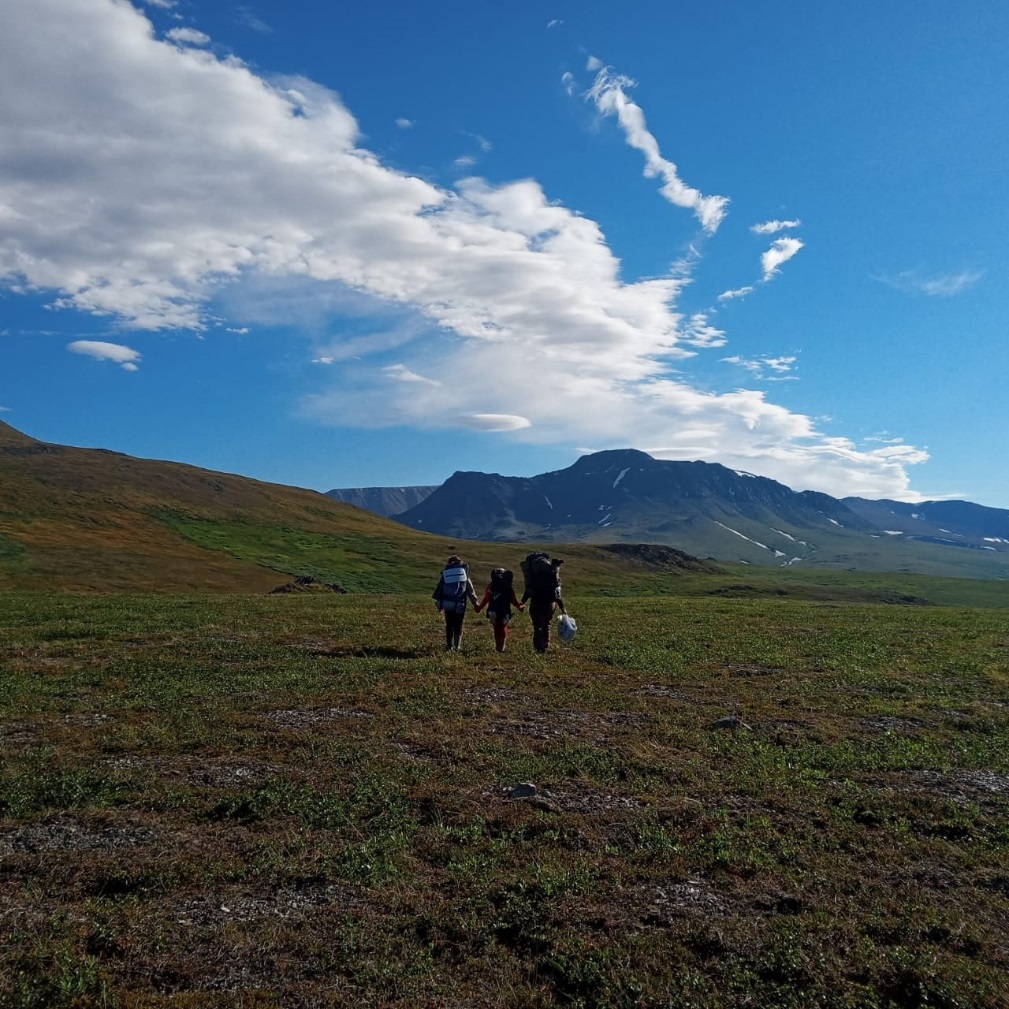 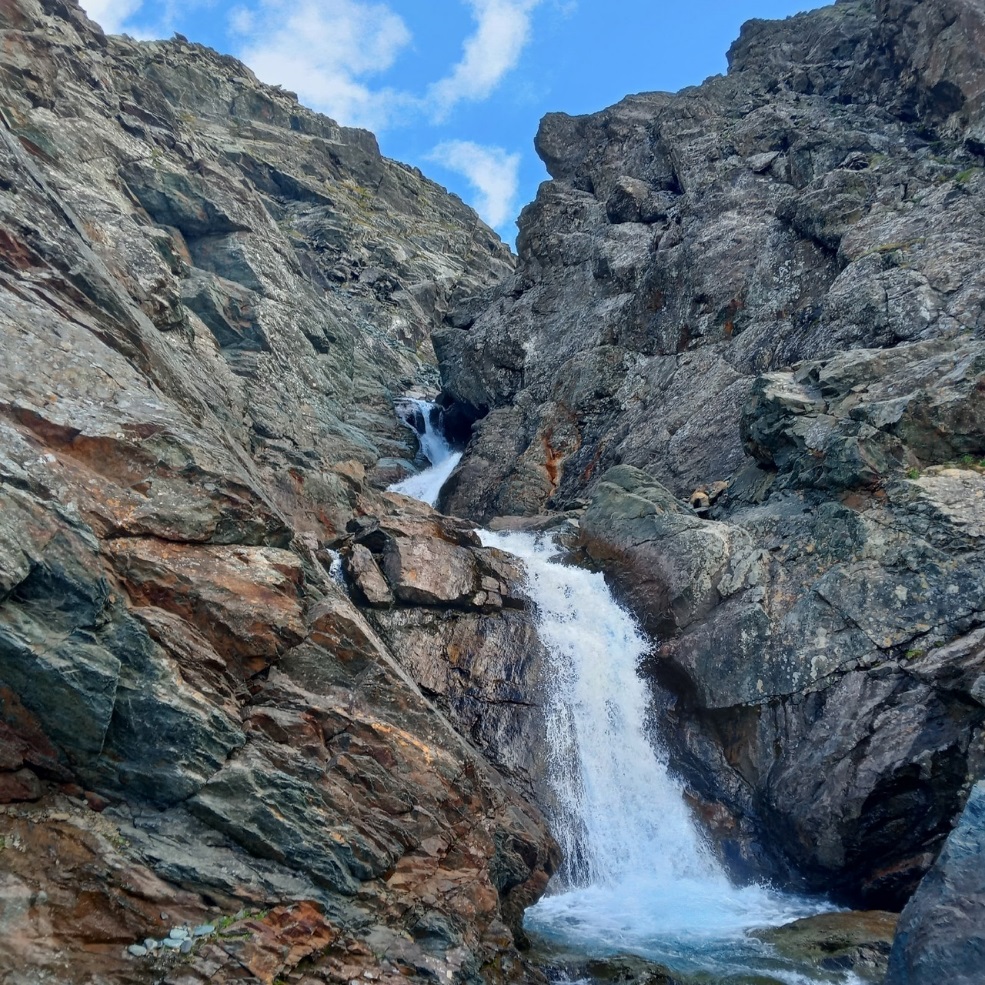 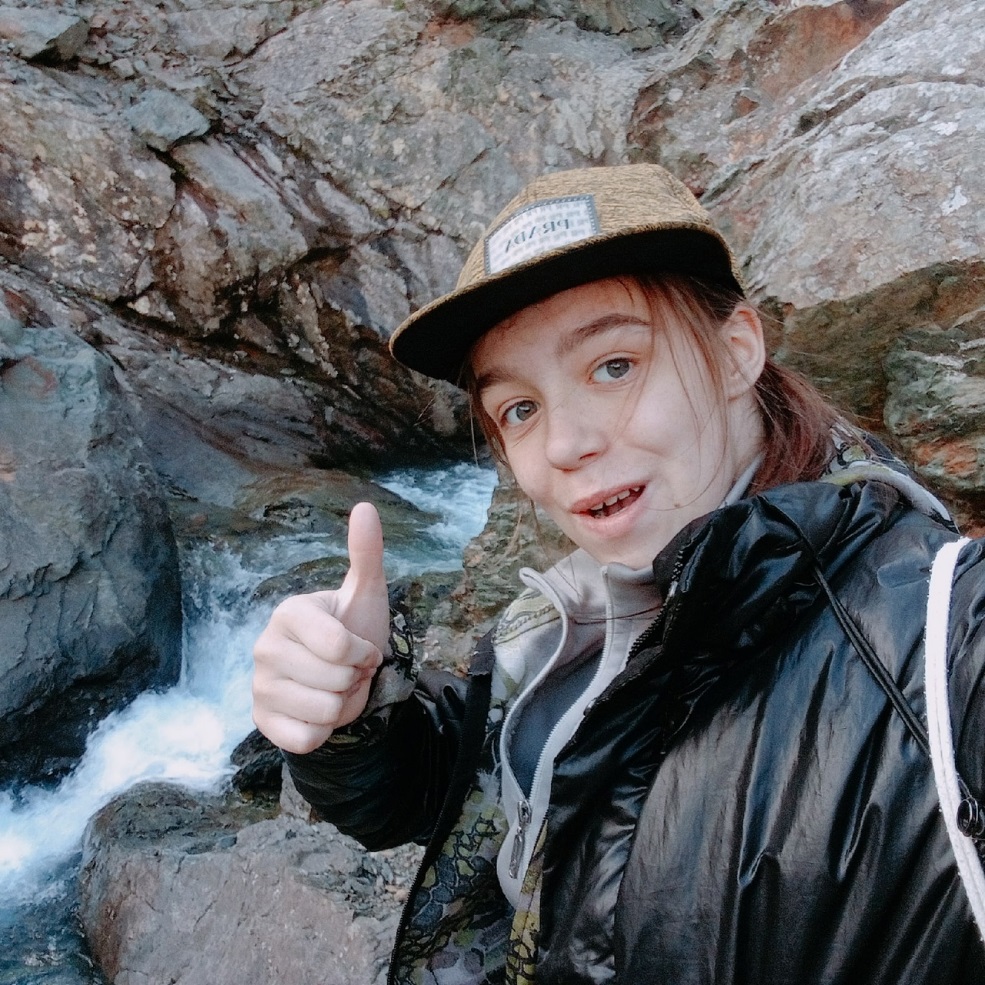 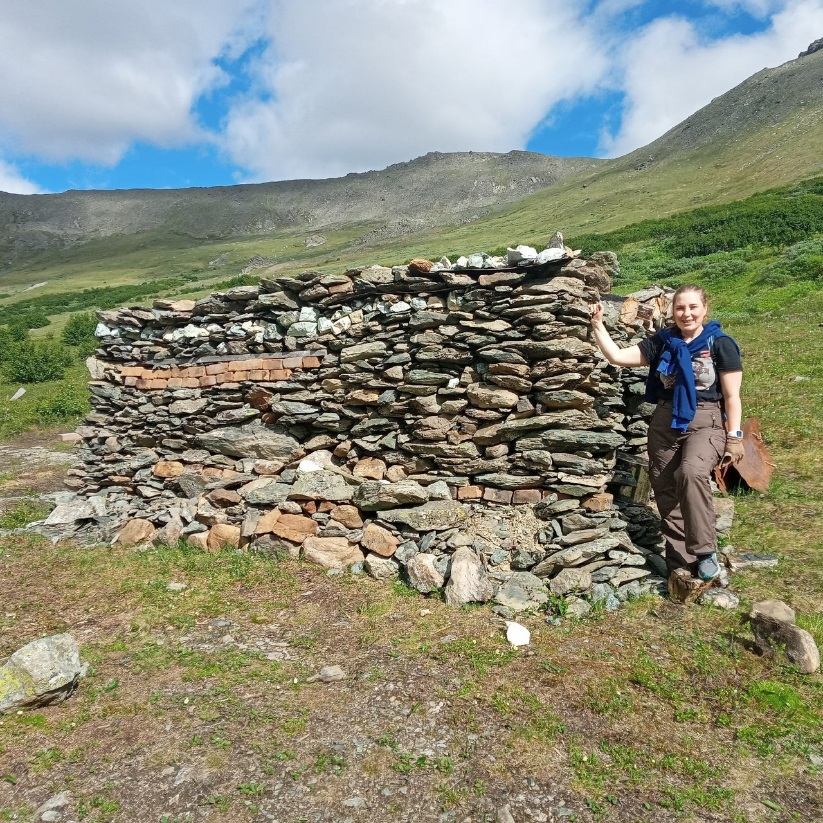 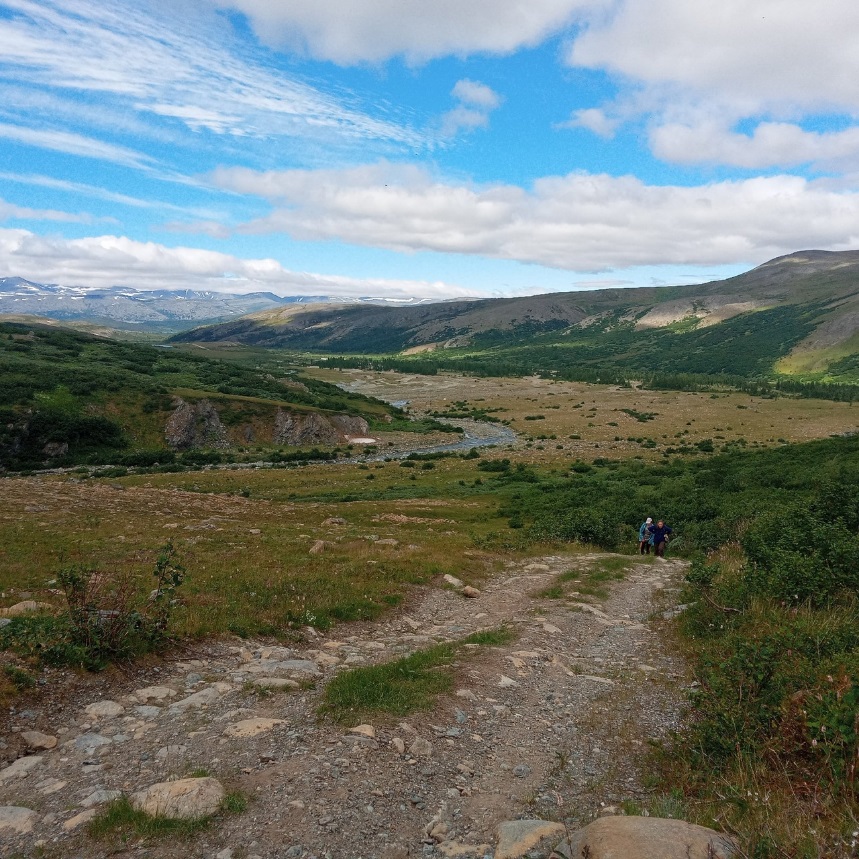 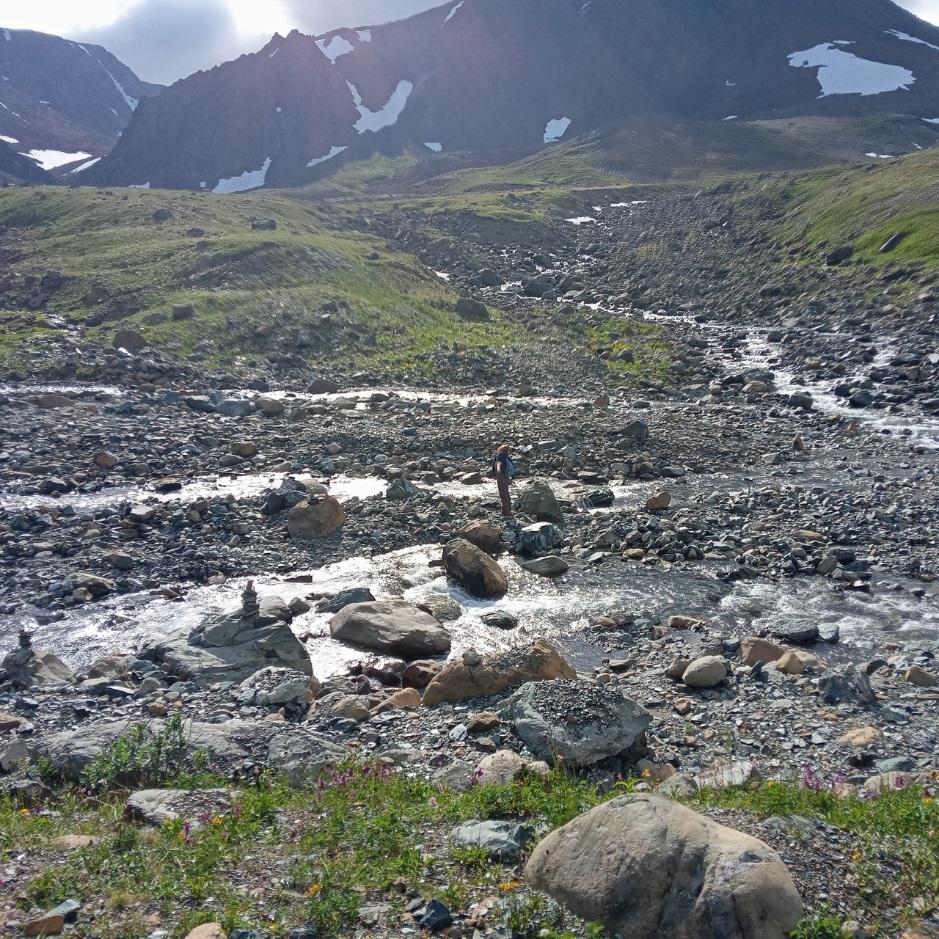 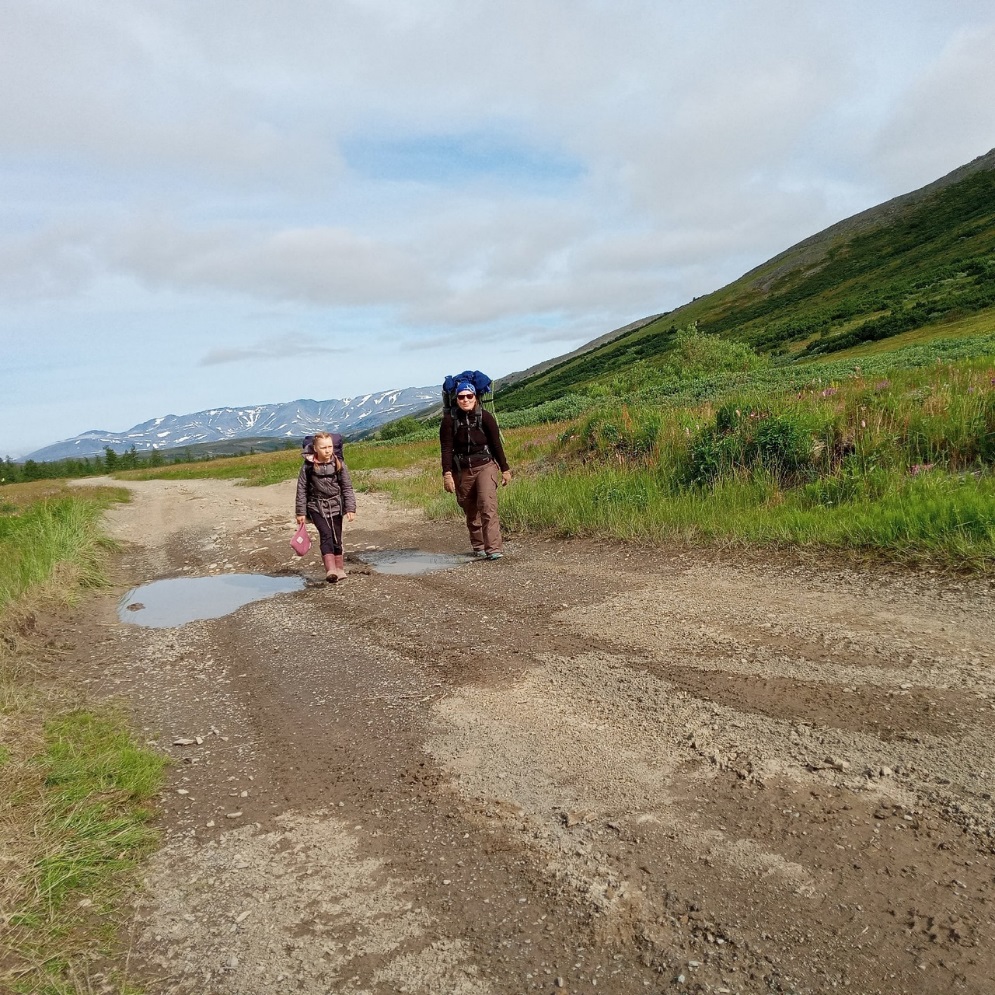 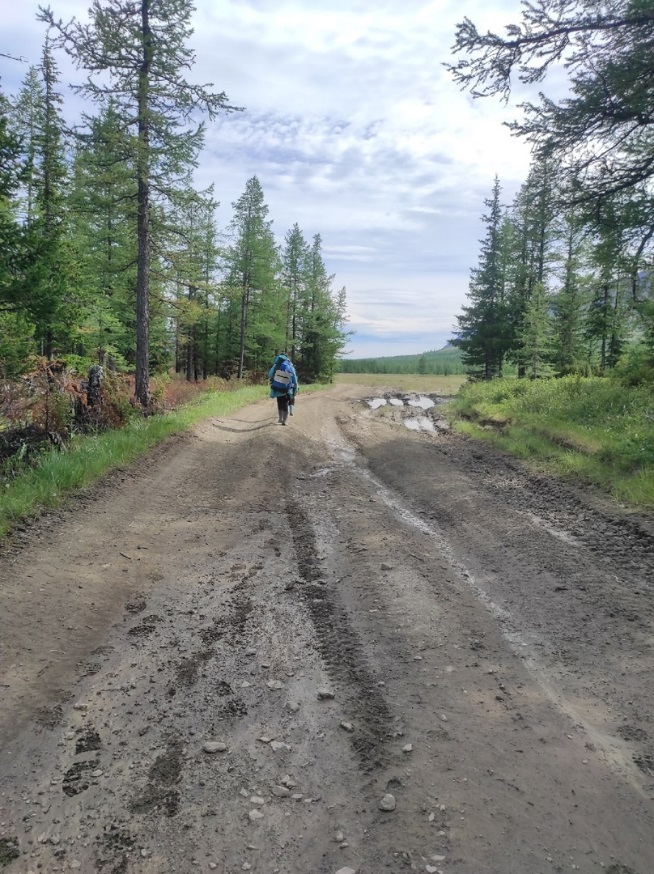 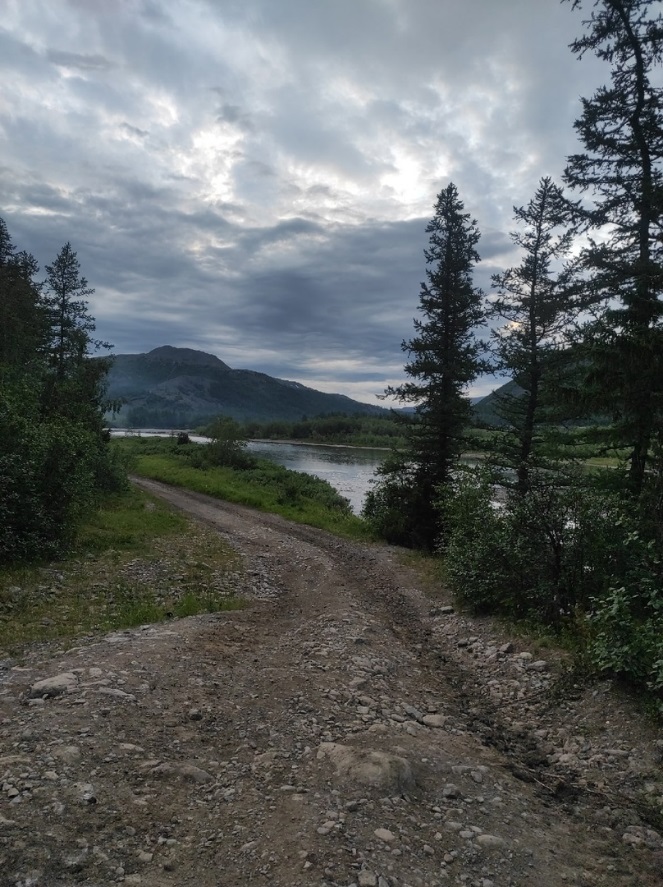 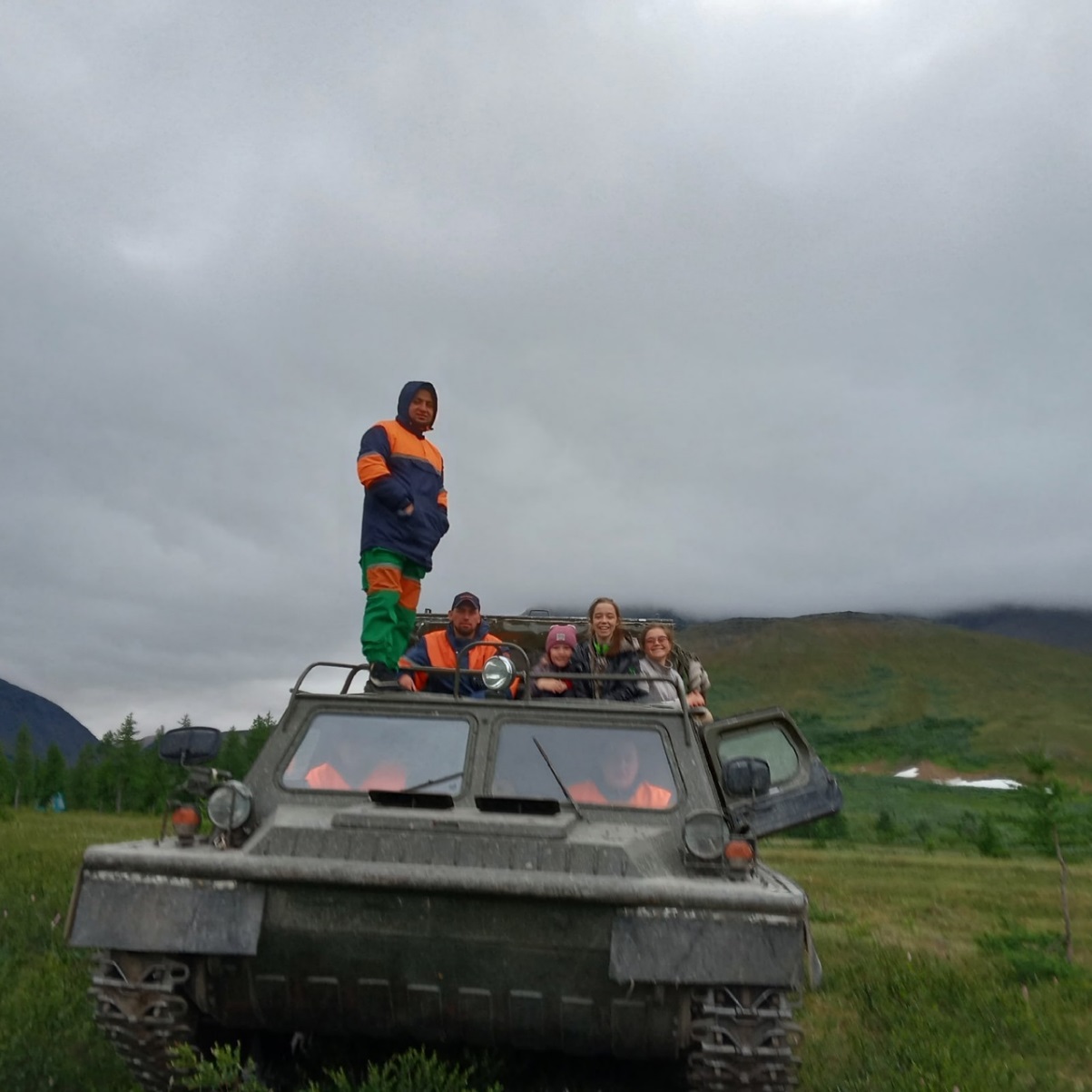 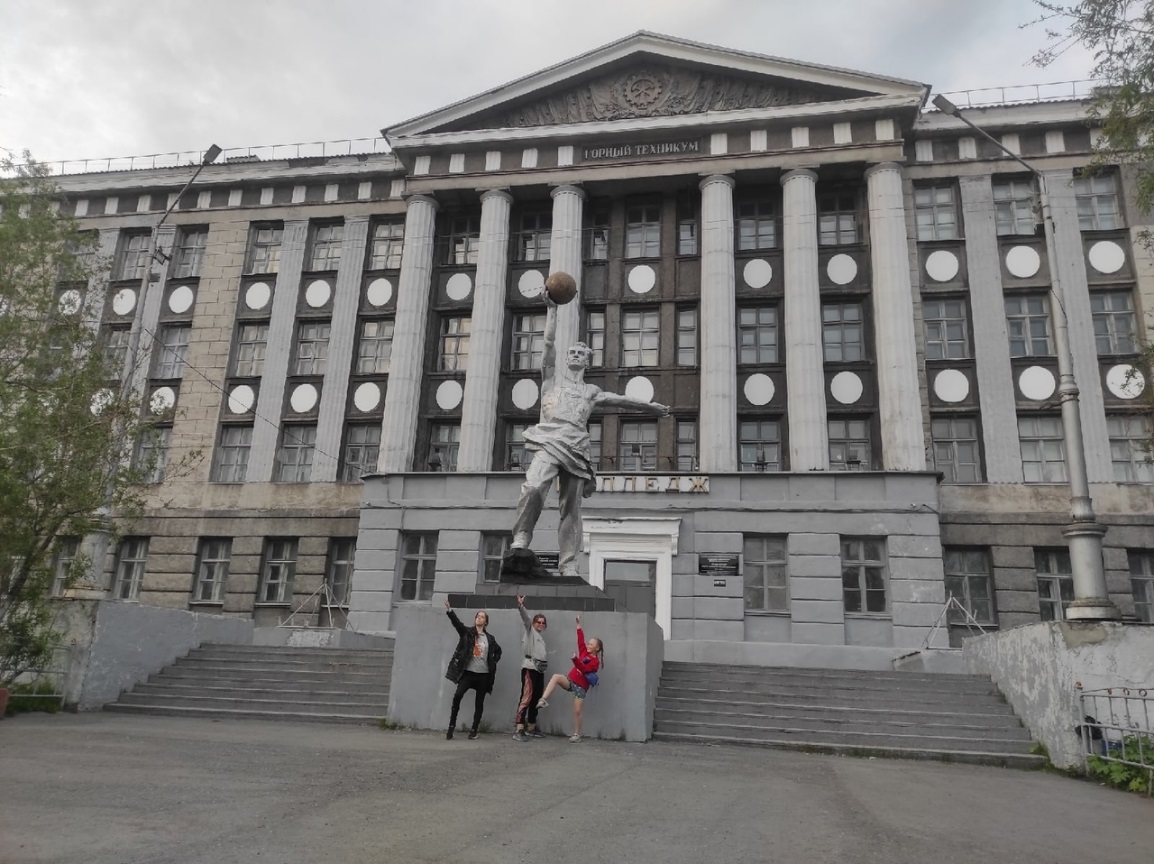 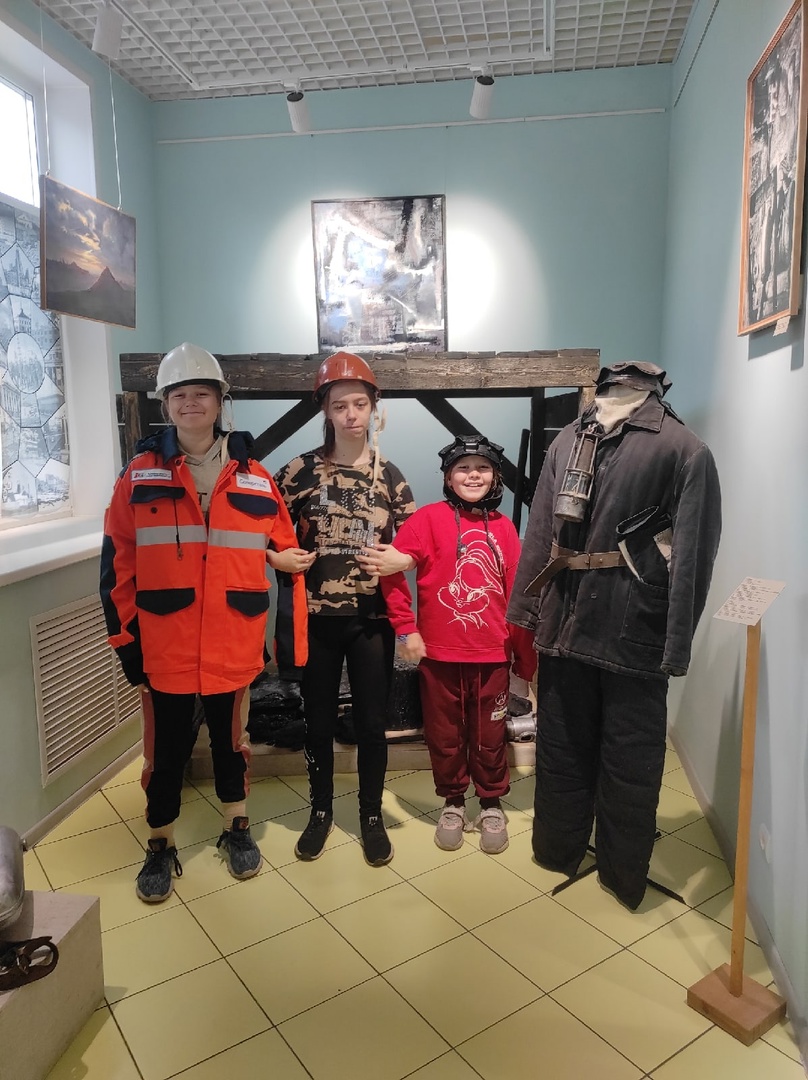 Дисциплина маршрута (вид туризма)Степень сложности походаПротяженность активной части похода, кмПродолжительностьПродолжительностьСроки проведенияДисциплина маршрута (вид туризма)Степень сложности походаПротяженность активной части похода, кмобщаяходовых днейСроки проведенияПешеходный2 степень 6513 дня8 дня27.06.2022-09.07.2022№Фамилия и имяГодрожденияДолжность в походе1Кудрина Серафима Евгеньевна1987руководитель2Карабут Ольга Александровна2007зам. руководителя3Нестерова Варвара Ивановна2009зав. пит4Парначева Дарина Алексеевна2012фотограф-ДатаДеньПункты  переходовКмСпособ передвижения27.06 – 28.061,2Заброска на поездах от ж/ станций Сыктывкар – Сейда - Собьпоезд29.063Радиальный выход на водопад «Девичьи слезы»10пешком30.06 4ж/д станция Собь – Нефритовая долина10пешком01.075Радиальные выходы: Нефритовый водопад.7пешком02.076Радиальные выходы в окрестностях Нефритовой долины.4пешком03.077Нефритовая долина - оз. Плато Райиз13пешком04.078оз. Плато Райиз, радиальные выходы к водопаду 4пешком05.079оз. Плато Райиз – п. Харп17пешком06.0710ж/д станция Харп – город Воркутапоезд07.07-08.0811,12Экскурсии в г. Воркута, посещение музеев, прогулки по городу10пешком вне зачета08.07-09.0713Выброска на на поездах от ж/д станции г. Воркута до г. СыктывкарпоездДатаДеньпоходаУчастки маршрутаХарактер препятствий29.063Радиальный выход на водопад «Девичьи слезы»Водные препятствия, болота, курумы30.06 4ж/д станция Собь – Нефритовая долинаНавесной мост через р. Собь. Водные препятствия, болота, курумы, снежник. Проход через перевал Поур – Кеу.01.075Радиальные выходы: Нефритовый водопад.Водные препятствия, курумники.02.076Радиальные выходы в окрестностях Нефритовой долины.Водные препятствия, курумники.03.077Нефритовая долина - оз. Плато РайизЧтыре переправы в брод  выше колена  через ручей Нырд – Воман –Шор. Водные препятствия, курумники.04.078оз. Плато Райиз, радиальные выходы к водопаду Водные препятствия.05.079оз. Плато Райиз – п. ХарпВодные препятствия. ДатаПогодаПогодаПогодаПогодаПогодаДатаТемпература день (°С)Температураночь (°С)Облачность (%)ЯвленияВетер (м/с)28.06+ 12+7солнечно8 (С)29.06+ 9+3облачно4 (с)30.06 +15+5солнечно5 (с)01.07+15+9облачно5 (сз)02.07+11+11облачнодождь3 (св)03.07+10+7облачно5(с)04.07+13+5облачно2(з)05.07+19+11солнечно(сз)